ГЛАВА МУНИЦИПАЛЬНОГО РАЙОНА «КОРТКЕРОССКИЙ»-РУКОВОДИТЕЛЬ АДМИНИСТРАЦИИ ШУÖМПОСТАНОВЛЕНИЕ15.06.2022                                                                                                   № 854с.Корткерос, Корткеросский р-н,Республика КомиО внесении изменений в постановление администрации муниципального района «Корткеросский» от 11.06.2020 № 779 «О комиссии по соблюдению требований к служебному поведению муниципальных служащих администрации  муниципального района «Корткеросский» и урегулированию конфликта интересов»Администрация муниципального района «Корткеросский» постановляет:1. Внести в приложение 2 к постановлению администрации муниципального района «Корткеросский» от 11.06.2020 № 779 «О комиссии по соблюдению требований к служебному поведению муниципальных служащих администрации  муниципального района «Корткеросский» и урегулированию конфликта интересов» следующие изменения:1) слова «Высоцкая Наталия Анатольевна, ведущий специалист отдела организационной и кадровой работы администрации муниципального района «Корткеросский».» заменить словами «Каранова Елена Викторовна, главный эксперт отдела организационной и кадровой работы администрации муниципального района «Корткеросский».»;2) слова «Каранова Елена Викторовна, старший эксперт ГКУ РК «Центр обеспечения деятельности Министерства образования и молодежной политики РК» (по согласованию);» заменить словами «Каракчиева Зоя Александровна, главный специалист отдела материально–технического обеспечения и информатизации Управления образования администрации муниципального района «Корткеросский» (по согласованию)».2. Настоящее постановление вступает в силу со дня опубликования.Глава муниципального района «Корткеросский» - руководитель администрации                                                      К.Сажин«Кöрткерöс» муниципальнöй районса Администрация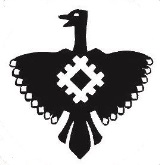 Администрация муниципального района «Корткеросский»